           ҠАРАР                                                                                               РЕШЕНИЕ       30 сентябрь 2022 йыл                               №243                     30 сентября 2022 годаО признании утратившим силу решение Совета сельского поселенияЧураевский сельсовет муниципального района Мишкинский район Республики Башкортостан от 23 июля 2012 года № 97 «Об утверждении Порядка присвоения наименований улицам, площадям и иным территориям проживания граждан в сельском поселении Чураевский сельсовет муниципального района Мишкинский район Республики Башкортостан»В целях приведения муниципальных нормативных правовых актов в соответствие с действующим законодательством, Совет сельского поселения Чураевский сельсовет муниципального района Мишкинский район Республики Башкортостан двадцать восьмого созыва р е ш и л:          1. Признать утратившим силу решение Совета сельского поселения Чураевский сельсовет муниципального района Мишкинский район Республики Башкортостан от 23 июля 2012 года № 97 «Об утверждении Порядка присвоения наименований улицам, площадям и иным территориям проживания граждан в сельском поселении Чураевский сельсовет муниципального района Мишкинский район Республики Башкортостан».         2. Настоящее решение разместить на официальном сайте администрации сельского поселения Чураевский сельсовет муниципального района Мишкинский район Республики Башкортостан http://shuraevo.mishkan.ru. Глава сельского поселения                                                                   Г.А. СаймулуковаБАШКОРТОСТАН РЕСПУБЛИКАҺЫНЫҢ МИШКӘ РАЙОНЫМУНИЦИПАЛЬ РАЙОНЫНЫҢСУРАЙ АУЫЛ СОВЕТЫАУЫЛ БИЛӘМӘҺЕСОВЕТЫ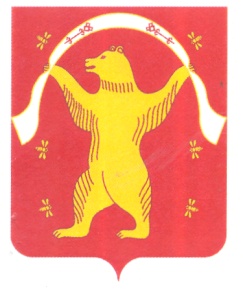 СОВЕТСЕЛЬСКОГО ПОСЕЛЕНИЯ ЧУРАЕВСКИЙ СЕЛЬСОВЕТ МУНИЦИПАЛЬНОГО РАЙОНА МИШКИНСКИЙ РАЙОНРЕСПУБЛИКИ БАШКОРТОСТАН